Your recent request for information is replicated below, together with our response.Between January and October 2023, broken down month by month and listed separately by division:1. The number of cars seized by Police Scotland in Tayside and Fife divisions under Section 165 of the Road Traffic Act 19882. The make and model of cars seized in Tayside and Fife divisions3. The estimated value of the seized cars sold at auction by Police Scotland in Tayside and Fife divisions4. The number of cars in Tayside and Fife division seized but not reclaimed by the ownerIn response to your request, please see the attached excel document titled ‘Applicant Data’. If you require any further assistance please contact us quoting the reference above.You can request a review of this response within the next 40 working days by email or by letter (Information Management - FOI, Police Scotland, Clyde Gateway, 2 French Street, Dalmarnock, G40 4EH).  Requests must include the reason for your dissatisfaction.If you remain dissatisfied following our review response, you can appeal to the Office of the Scottish Information Commissioner (OSIC) within 6 months - online, by email or by letter (OSIC, Kinburn Castle, Doubledykes Road, St Andrews, KY16 9DS).Following an OSIC appeal, you can appeal to the Court of Session on a point of law only. This response will be added to our Disclosure Log in seven days' time.Every effort has been taken to ensure our response is as accessible as possible. If you require this response to be provided in an alternative format, please let us know.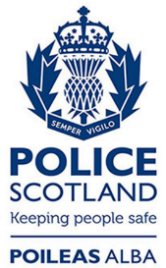 Freedom of Information ResponseOur reference:  FOI 23-2867Responded to:  23rd November 2023